                                                                                                                                    Проект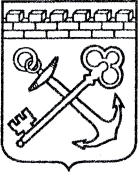 АДМИНИСТРАЦИЯ ЛЕНИНГРАДСКОЙ ОБЛАСТИКОМИТЕТ ПО КУЛЬТУРЕ И ТУРИЗМУ ЛЕНИНГРАДСКОЙ ОБЛАСТИПРИКАЗ«___»____________2021 г.                                      №_______________г. Санкт-ПетербургОб определении группы по оплате труда руководителей государственных учреждений Ленинградской области, подведомственных комитету по культуре и туризму Ленинградской области В соответствии с областным законом от 20 декабря 2019 года № 103-оз «Об оплате труда работников государственных учреждений Ленинградской области», Постановлением Правительства Ленинградской области от 30 апреля 2020 № 262 «Об утверждении Положения о системах оплаты труда в государственных учреждениях Ленинградской области по видам экономической деятельности и признании утратившими силу полностью или частично отдельных постановлений Правительства Ленинградской области» и на основании среднегодовых объемных показателей, достигнутых подведомственными комитету по культуре и туризму Ленинградской области государственными учреждениями за 2018-2020 годыПРИКАЗЫВАЮ:Определить группы по оплате труда руководителей государственных учреждений Ленинградской области на 2021 год согласно Приложению  к настоящему приказу.Контроль за исполнением настоящего приказа оставляю за собой.Председатель комитета                                                                             Е.В.ЧайковскийПриложение к приказу комитета по культуре и туризмуЛенинградской области от «____» ___________2021 г.№ п/пНаименование учрежденияГруппа по оплате труда руководителей1.ГКУК «Ленинградская областная детская Библиотека»I2.ГКУК «Ленинградская областная универсальная научная библиотека»I3.ЛОГБУК «Драматический театр на Васильевском»I4.ЛОГБУК Драматический театр «Комедианты»I5.ЛОГБУК Театр драмы и кукол «Святая крепость»I6.ГБУК ЛО Драматический театр «На Литейном»I7.ГБУК ЛО «Лодейнопольский драматический театр-студия «Апрель»II8.ГБУК ЛО «Оркестр русских народных инструментов «Метелица»I9.ГБУК ЛО «Дом народного творчества»I10.ГБУК ЛО «Симфонический оркестр Ленинградской области»I11.ГБ ПОУ «Ленинградский областной колледж культуры и искусства»II12.ГБУК ЛО «Парковое агентство»I13.ГБУ ЛО «Информационно-туристский центр»IV